Publicado en Ciudad de México el 26/08/2016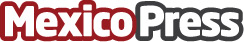 Empresas del Sector Vivienda se Consolidan en México"Con Innovación y Estrategias adecuadas vamos por buen camino": René Jaime MungarroDatos de contacto:JoaquínNota de prensa publicada en: https://www.mexicopress.com.mx/empresas-del-sector-vivienda-se-consolidan-en Categorías: Inmobiliaria Finanzas Construcción y Materiales http://www.mexicopress.com.mx